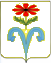 АДМИНИСТРАЦИЯ РУДЬЕВСКОГО СЕЛЬСКОГО ПОСЕЛЕНИЯ ОТРАДНЕНСКОГО РАЙОНА ПОСТАНОВЛЕНИЕ от 11 декабря 2023 г.	 							           № 106с.РудьО внесении изменений в постановление №73 от 28 сентября 2021 года «Об утверждении муниципальной программы Рудьевского сельского поселения Отрадненского района «Развитие топливно-энергетического комплекса»	В соответствии со статьей 179 Бюджетного кодекса Российской Федерации, в целях совершенствования программно-целевых методов бюджетного планирования в Рудьевском сельском поселении Отрадненского района, в соответствии с Федеральным законом от 6 октября 2003 года № 131-ФЗ «Об общих принципах организации местного самоуправления в Российской Федерации», постановлением администрации Рудьевского сельского поселения Отрадненского района от 07 марта 2023 года № 12 «Об утверждении Порядка принятия решений о разработке, формирования, реализации и оценки эффективности реализации муниципальных программ Рудьевского сельского поселения Отрадненского района», постановлением администрации Рудьевского сельского поселения от 25 октября 2022 года № 79 «О внесении изменений в постановление №65 от 27 сентября 2021 года «Об утверждении перечня муниципальных программ Рудьевского сельского поселения Отрадненского района» постановляю:	1. Внести изменения в постановление №73 от 28 сентября 2021 года «Об утверждении муниципальной программы Рудьевского сельского поселения Отрадненского района «Развитие топливно-энергетического комплекса» изложив приложение в новой редакции (прилагается).	2. Признать утратившим силу постановление администрации Рудьевского сельского поселения Отрадненского района от 28 ноября 2023 года № 96 «О внесении изменений в постановление № 73 от 28 сентября 2021 года «Об утверждении муниципальной программы Рудьевского сельского поселения Отрадненского района «Развитие топливно-энергетического комплекса».	3. Начальнику общего отдела администрации Рудьевского сельского поселения  обеспечить опубликование (обнародование) настоящего постановления в установленном порядке.	4. Контроль за выполнением настоящего постановления оставляю за собой.	5. Постановление вступает в силу со дня его опубликования (обнародования).Глава Рудьевского сельского поселения Отрадненского района 					         А.И. ЧакаловПРИЛОЖЕНИЕУТВЕРЖДЕНпостановлением администрации Рудьевского сельского поселения Отрадненского районаот 11 декабря 2023 г.        № 106ПАСПОРТмуниципальной программы Рудьевского сельского поселения Отрадненского района «Развитие топливно-энергетического комплекса»1. Обоснование необходимости разработки ПрограммыСложившаяся ситуация в сфере ЖКХ препятствует формированию социально-экономических условий для устойчивого развития Рудьевского сельского поселения.В условиях стремительного роста потребления топливно-энергетических ресурсов, самым эффективным и экономичным из которых является газ, все более актуальными становятся вопросы газоснабжения населения, социальной сферы, народного хозяйства.Природный газ является наиболее надежным источником энергоснабжения и наиболее экономичным видом топлива.В целях обеспечения единого подхода к решению вопросов, касающихся газоснабжения в Рудьевском сельском поселении Отрадненского района, со стороны органов местного самоуправления, а также организаций, осуществляющих газоснабжение, устанавливаются следующие принципы в указанной области:поддержка развития газоснабжения в целях улучшения социально-экономических условий жизни населения, обеспечения технического прогресса и создания условий для развития экономики Рудьевского сельского поселения Отрадненского района с учетом промышленной и экологической безопасности;повышение уровня газификации жилищно-коммунального хозяйства, промышленных и иных организаций, расположенных на территории Рудьевского сельского поселения Отрадненского района, на основе формирования и реализации соответствующих федеральных и региональных программ газификации.2. Цель и основные задачи ПрограммыОсновной целью Программы является реализация комплекса проектных, производственно-технических, организационных и финансовых мероприятий, направленных на решение социальной задачи - улучшение условий жизни населения Рудьевского сельского поселения Отрадненского района за счет обеспечения его природным газом.Для достижения этой цели предусматривается решение следующих задач:обеспечение надежности и эффективности работы систем газоснабжения населенных пунктов Рудьевского сельского поселения Отрадненского района;значительное увеличение средств, выделяемых из бюджетов всех уровней, внебюджетных источников, привлечение кредитных ресурсов в газификацию населенных пунктов, для чего потребуется решение ряда проблем, связанных с повышением привлекательности этой сферы для финансовых институтов и инвесторов;создание условий для привлечения инвестиций в развитие газового комплекса;защита окружающей среды;увеличение объемов проектных, строительно-монтажных и эксплуатационных работ, связанных с проведением массовой газификации, содержание и эксплуатация газопроводов и их сооружений.3. Срок и этапы реализации ПрограммыСроки реализации Программы: 2022–2024 годы, в один этап.4. Ресурсное обеспечение ПрограммыРеализация муниципальной программы Рудьевского сельского поселения Отрадненского района «Развитие топливно-энергетического комплекса» предусматривается за счет средств бюджетов всех уровней.Общий объем финансирования Программы составляет 1805,9 тыс.руб., в том числе по годам:	средств федерального бюджета – 0,0 тыс. рублей, в том числе по годам:     2022 – 0,0 тыс. рублей;    2023 – 0,0 тыс. рублей;    2024 – 0,0 тыс. рублей.средств краевого бюджета – 0,0 тыс. рублей, в том числе по годам:     2022 – 0,0 тыс. рублей;    2023 – 0,0 тыс. рублей;    2024 – 0,0 тыс. рублей.средств районного бюджета – 0,0 тыс. рублей, в том числе по годам:     2022 – 0,0 тыс. рублей;    2023 – 0,0 тыс. рублей;    2024 – 0,0 тыс. рублей.средства местного бюджета – 1805,9 тыс. рублей, в том числе по годам:    2022 – 332,4 тыс. рублей;    2023 – 1073,5 тыс. рублей;    2024 – 400,0 тыс. рублей.Финансирование Программы предполагается осуществлять в течение трех лет с учетом складывающейся экономической ситуации по всем направлениям.5. Перечень программных мероприятийПеречень мероприятий муниципальной программы Рудьевского сельского поселения Отрадненского района «Развитие топливно-энергетического комплекса»6. Прогноз сводных показателей муниципальных заданий на оказание муниципальных услуг муниципальными учреждениями Рудьевского сельского поселения в сфере реализации муниципальной программы на очередной финансовый год и плановый периодВ рамках реализации Программы оказание муниципальными учреждениями Рудьевского сельского поселения Отрадненского района муниципальных услуг (выполнение работ) не предусматривается.7. Механизм реализации Программы Текущее управление Программой осуществляет координатор Программы, который в процессе реализации Программы:организует координацию деятельности муниципальных заказчиков и исполнителей мероприятий Программы;организует нормативно-правовое и методическое обеспечение реализации Программы;осуществляет подготовку предложений по объемам и источникам средств реализации программы на основании предложений муниципальных заказчиков и ответственных за выполнение мероприятий Программы;организует информационную и разъяснительную работу, направленную на освещение целей и задач Программы;готовит ежегодный отчет о ходе реализации Программы, который должен содержать пояснительную записку, в которой указываются общая характеристика выполнения Программы за отчетный год, общий объем фактически понесенных расходов, всего и в том числе по источникам финансирования, сведения о соответствии фактических показателей целевым индикаторам, установленным при утверждении Программы, информацию о ходе и полноте выполнения программных мероприятий. По показателям, не достигшим запланированного уровня, приводятся причины невыполнения и предложения по их дальнейшему достижению;годовой отчет о реализации Программы направляется разработчиком Программы для ознакомления главе Рудьевского сельского поселения (далее – глава);согласованный главой отчет о реализации Программы ежегодно, до 1 марта, разработчик Программы направляет главному бухгалтеру.Контроль за ходом выполнения Программы осуществляет администрация и Совет Рудьевского сельского поселения Отрадненского района.8. Оценка социально-экономической эффективности Программы и целевые индикаторыМетодика оценки эффективности реализации муниципальной программы должна быть основана на оценке ее результативности с учетом объема ресурсов, направленных на ее реализацию, а также реализовавшихся рисков и социально-экономических эффектов, оказывающих влияние на изменение развития сферы газификации Рудьевского сельского поселения Отрадненского района.Независимо от экономического аспекта эффективности проводимых мероприятий основными вопросами, на решение которых направлены мероприятия Программы, являются повышение качества жилищно-коммунальных услуг благодаря увеличению протяженности систем газоснабжения и соответственно количества газифицированных домовладений.Финансист 	администрации Рудьевского сельского поселения Отрадненского района			     В.С.ОвчаренкоНаименование муниципальной программы«Развитие топливно-энергетического комплекса» (далее – Программа)Основание для разработки муниципальной программыИсполнение Рудьевским сельским          поселением полномочий согласно Федерального Закона от 6 октября 2003 года № 131 «Об общих принципах организации местного самоуправления в Российской Федерации» в части улучшения социально-экономических условий жизни населения Координатор муниципальной программы Администрация Рудьевского сельского поселения Отрадненского районаУчастники муниципальной программыАдминистрация Рудьевского сельского поселения Отрадненского районаЦель муниципальной программы - улучшение условий быта и производственной деятельности населения Рудьевского сельского поселения Отрадненского района за счет более полного обеспечения его природным и сжиженным газом;- реализация комплекса научных, проектных, производственно-технических организационных и финансовых мероприятий, направленных на ускоренное решение социальной задачи особой значимостиЗадачи муниципальной программы- организация в границах поселения газоснабжения населения;- создание правовых, экономических и организационных условий для устойчивого развития газификации Рудьевского сельского поселения Отрадненского района природным и сжиженным газом;- реализация общегосударственной политики в области сбережения газа и повышения эффективности его использования;- разработка и внедрение экономичных, ресурсосберегающих технологий и оборудования;- наращивание темпов газификации, максимальная загрузка действующих газопроводов-отводов, газораспределительных станций (далее - ГРС), расширение газовых сетей и систем;- рост доходов местного бюджета, повышения жизненного уровня населенияЦелевые показатели муниципальной программы- протяженность систем газоснабжения;- количество газифицированных домовладенийСроки и этапы реализации муниципальной программы2022 – 2024 годы, в один этапОбъемы бюджетных ассигнованиймуниципальной программыобщий объем финансирования – 1805,9 тыс. рублей, из них:средства федерального бюджета – 0,0 тыс. рублей, в том числе по годам:     2022 – 0,0 тыс. рублей;    2023 – 0,0 тыс. рублей;    2024 – 0,0 тыс. рублей.средства краевого бюджета – 0,0 тыс. рублей, в том числе по годам:     2022 – 0,0 тыс. рублей;    2023 – 0,0 тыс. рублей;    2024 – 0,0 тыс. рублей.средства районного бюджета – 0,0 тыс. рублей, в том числе по годам:     2022 – 0,0 тыс. рублей;    2023 – 0,0 тыс. рублей;    2024 – 0,0 тыс. рублей.средства местного бюджета – 1805,9 тыс. рублей, в том числе по годам:    2022 – 332,4 тыс. рублей;    2023 – 1073,5 тыс. рублей;    2024 – 400,0 тыс. рублей.Контроль за выполнением муниципальной программыАдминистрация Рудьевского сельского поселения Отрадненского района№ п/пНаименование мероприятияСумма расходов(всего)тыс. руб.В том числе:В том числе:В том числе:В том числе:Плановый период реализацииИсполнители№ п/пНаименование мероприятияСумма расходов(всего)тыс. руб.За счет средств федерального бюджета (тыс.руб.)За счет средств краевого бюджета (тыс.руб.)За счет средств районного бюджета (тыс.руб).За счет средств бюджета поселения (тыс.руб)Плановый период реализацииИсполнители1Поддержка развития газоснабжения в целях улучшения социально-экономических условий жизни населения332,41073,5400,0332,41073,5400,02022 г.2023 г.2024 г.Администрация Рудьевского сельского поселения Отрадненского района